Język angielski – grupa 3-latkówDrodzy RodziceZ uwagi na panującą sytuację nie mogę spotykać się osobiście z Państwa dziećmi. Nie oznacza to jednak, że nasi podopieczni muszą być pozbawieni kontaktu z językiem angielskim. Teraz to Rodzic może w ciągu dnia utrwalać ze swoim dzieckiem słówka, które już poznaliśmy podczas zajęć. W każdym tygodniu postaram się przesłać wskazówki do zabaw językowych z dzieckiem.Zaczynamy! UBRANIA - clothesDomowa zabawa z językiem angielskim1. Rodzic drukuje obrazki z ubraniami, pokazuje dziecku i prosi o nazywanie.2. Rodzic rozkłada obrazki na dywanie. Gdy dziecko zamyka oczy - chowamy jeden obrazek – dziecko nazywa schowane jedzenie.3. Rodzic rozkłada obrazki na dywanie obrazkiem w dół. Dziecko losuje kartę i nazywa wylosowane ubranie.4. Ubierz się! Bawimy się z dzieckiem w ubieranie stroju. Rodzic wydaje polecenie i wspólnie z dzieckiem próbuje pokazać, jak zakłada buty, sukienkę lub czapkę.Put on a dress (wymowa: put on e dres)Put on a hat (wymowa: put on e hat)Put on your shoes (wymowa: put on jor szuus)5.  POLICZRozkładam karty z ubraniami. Przeliczamy: 1, 2, 3     1 – one (wymowa: łan)     2 – two (wymowa: tu)     3 – three (wymowa: tri)6. What colour is it? – jaki to kolor?Rysunki można wykorzystać ponownie. Rodzic pokazuje dziecku wydrukowane karty z ubraniami i zadaje pytanie: What colour is it? (wymowa: łot kolor iz it?)Sukienka jest czerwona – red  (wymowa: ret)Buty są niebieskie – blue (wymowa: blu)Czapka jest żółta – yellow  (wymowa: jeloł)Celem takich zabaw jest utrwalenia nazw poznanych ubrań, utrwalenie nazw kolorów oraz doskonalenie umiejętności przeliczania w zakresie 3. Dzieci poznały już te słówka, znają zabawy więc warto je wykorzystać! POWODZENIA!Zabawy do wykorzystanie w wolnym czasiePozdrawiamAleksandra KwasigrochWYRAŻENIEWYMOWATŁUMACZENIE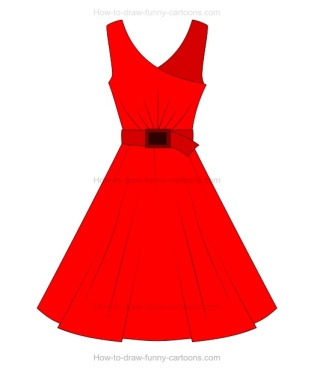 dressdresSukienka 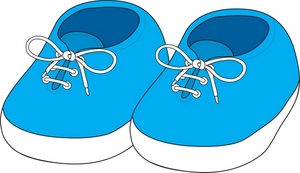 shoesszuusButy 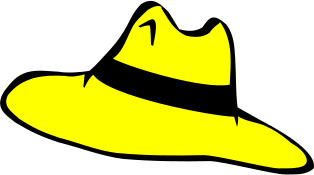 hathatKapelusz/czapka